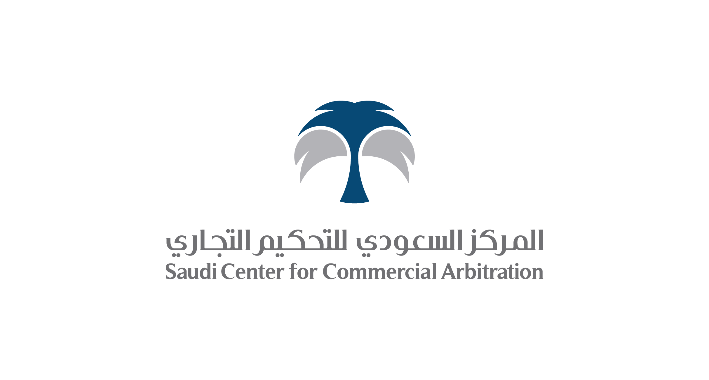   لجنة الفصل في الطلبات الفنية الإدارية– نموذج طلب خدمة –ملاحظة: في حال تعدد المدعين، يرجى إكمال البيانات المطلوبة مع التوقيع وإرفاقها مع هذا المستند في ورقة منفصلة. ملاحظة: في حال تعدد المدعى عليهم، يرجى إكمال البيانات المطلوبة مع التوقيع وإرفاقها مع هذا المستند في ورقة منفالشروط والأحكام:نطاق الخدمة: تقتصر خدمة المركز على البت في: (1) طلبات رد  محكم واحد، (2) المنازعات المتعلقة بعدد المحكمين، (3) المنازعات المتعلقة بمكان التحكيم؛ وبذلك يكون المركز قد أنجز تقديم الخدمة المطلوبة.  ولن يكون المركز طرفاً في إدارة النزاع بعدها وغيرها من الوظائف التي تقدم من قبل مؤسسات التحكيم في حالات الإدارة الشاملة للقضية.رسوم الخدمة والاسترجاع: رسوم الخدمة هي: 10,000 ريال تدفع عند تقديم نموذج الطلب. وفي حال لم يتمكن المركز من توفير الخدمة، فسيقوم المركز بإعادة كامل الرسوم التي تم دفعها.إخلاء المسؤولية: يوافق مقدم أو مقدموا الطلب على إخلاء مسؤولية المركز ومجلس إدارته وموظفيه و(لجنة الفصل في الطلبات الفنية الإدارية) تجاه الأطراف عن أي فعل أو إهمال أحدث ضررا أو تعويض عن ضرر يرتبط بـهذه الخدمة أو اتفاق الأطراف على التحكيم. أيضا يقر ويؤكد الأطراف على عدم إدخال المركز ومجلس إدارته وموظفيه و(لجنة الفصل في الطلبات الفنية الإدارية) طرفاً في أي دعوى قضائية، ولا يمكن أن يتم استدعاؤهم للشهادة في المحكمة أو في أي إجراءات أخرى لها علاقة باتفاق التحكيم الخاص بالأطراف الذي أدى بهم لطلب هذه الخدمة. ملاحظة: يجب على كافة أطراف هذا النزاع التوقيع على هذا النموذج. يرجى إضافة ورقة منفصلة مع جميع الأسماء والتوقيعات إذا كان هناك المزيد من الأطراف المعنية.الطرف الأولالطرف الأولالطرف الأولالطرف الأولالاسم:الاسم:الاسم:الجنسية:العنوان:العنوان:العنوان:العنوان الوطني (لمن يقيمون داخل المملكة فقط):المدينة:المنطقة:المنطقة:الدولة:صندوق البريد:الرمز البريدي:الرمز البريدي:نوع التجارة:رقم الجوال:رقم الجوال:البريد الإلكتروني:البريد الإلكتروني:ممثل الطرف الأول (إن وجد):ممثل الطرف الأول (إن وجد):اسم مكتب المحاماة ( إن وجد):اسم مكتب المحاماة ( إن وجد):العنوان:العنوان:العنوان:العنوان:المدينة:المنطقة:المنطقة:الدولة:صندوق البريد:الرمز البريدي:الرمز البريدي:العنوان الوطني (لمن يقيمون داخل المملكة فقط):رقم الجوال:رقم الجوال:البريد الإلكتروني:البريد الإلكتروني:الطرف الثانيالطرف الثانيالطرف الثانيالطرف الثانيالاسم:الاسم:الاسم:الجنسية:العنوان:العنوان:العنوان:العنوان الوطني (لمن يقيمون داخل المملكة فقط):المدينة:المنطقة:المنطقة:الدولة:صندوق البريد:الرمز البريدي:الرمز البريدي:نوع التجارة:رقم الهاتف:رقم الهاتف:البريد الإلكتروني:البريد الإلكتروني:ممثل الطرف الثاني ( إن وجد):ممثل الطرف الثاني ( إن وجد):اسم مكتب المحاماة ( إن وجد):اسم مكتب المحاماة ( إن وجد):العنوان:العنوان:العنوان:العنوان:المدينة:المنطقة:المنطقة:الدولة:صندوق البريد:الرمز البريدي:الرمز البريدي:العنوان الوطني (لمن يقيمون داخل المملكة فقط):رقم الجوال:رقم الجوال:البريد الإلكتروني:البريد الإلكتروني:الطلب وخلفيات القضيةالطلب وخلفيات القضيةالخدمة المطلوبة ( اختر واحدة): طلب رد محكم واحد منازعة متعلقة بعدد المحكمين  منازعة متعلقة بمكان التحكيمالخدمة المطلوبة ( اختر واحدة): طلب رد محكم واحد منازعة متعلقة بعدد المحكمين  منازعة متعلقة بمكان التحكيمقيمة الدعوى:قيمة الدعوى المضادة:طبيعة النزاع:طبيعة النزاع:بمجرد توقيع نموذج طلب الخدمة، يقر الطرف أو الأطراف مقدمو الطلب أو ممثلوهم بأنهم اطلعوا على الشروط والالتزامات المذكورة أعلاه وأنهم يؤكدون التزامهم بها.بمجرد توقيع نموذج طلب الخدمة، يقر الطرف أو الأطراف مقدمو الطلب أو ممثلوهم بأنهم اطلعوا على الشروط والالتزامات المذكورة أعلاه وأنهم يؤكدون التزامهم بها.التاريخ:التاريخ:توقيع الطرف الثاني :توقيع الطرف الأول: